БОЙОРОК                                                                                       РАСПОРЯЖЕНИЕ«29» октябрь 2021 й.                         № 53 р   	                «29» октября 2021 г.О назначении лица, ответственного за безопасную эксплуатацию зданий, сооружений, собственником которых  является администрация сельского поселения Старотумбагушевский сельсовет муниципального района Шаранский район Республики БашкортостанВ целях обеспечения безопасной эксплуатации зданий, сооружений, собственником которых  является администрация сельского поселения Старотумбагушевский сельсовет муниципального района Шаранский район Республики Башкортостан, а также контроля за устранением выявленных неисправностей и повреждений, возникающих в процессе их эксплуатации:Назначить лицом, ответственным за безопасную эксплуатацию зданий, сооружений, собственником которых  является администрация сельского поселения Старотумбагушевский сельсовет муниципального района Шаранский район Республики Башкортостан и.о. главы сельского поселения Тимерханова М.М. (далее – ответственное лицо).На ответственное лицо возлагается надзор и контроль за выполнением в администрации сельского поселения Старотумбагушевский сельсовет муниципального района Шаранский район Республики Башкортостан комплекса организационно-технических мероприятий по эксплуатации зданий, сооружений, собственником которых  является администрация сельского поселения Старотумбагушевский сельсовет муниципального района Шаранский район Республики Башкортостан.Настоящее распоряжение вступает в силу со дня его подписания.Контроль исполнения настоящего распоряжение оставляю за собой.И.о. главы сельского поселения                                      М.М. ТимерхановБашкортостан РеспубликаһыныңШаран районымуниципаль районыныңИске Томбағош  ауыл советыауыл биләмәһе ХакимиәтеҮҙәк урамы, 14-се йорт, Иске Томбағош  ауылыШаран районы Башкортостан Республикаһының 452636 Тел.(34769) 2-47-19, e-mail:sttumbs@yandex.ruwww.stumbagush.sharan-sovet.ru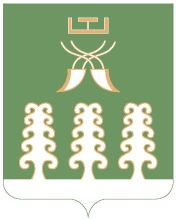 Администрация сельского поселенияСтаротумбагушевский сельсоветмуниципального районаШаранский районРеспублики Башкортостанул. Центральная, д.14 д. Старотумбагушево                             Шаранского района Республики Башкортостан, 452636 Тел.(34769) 2-47-19, e-mail:sttumbs@yandex.ru,www.stumbagush.sharan-sovet.ru